Hier sind eine Reihe von Verständnisfragen zum Film ...                                       Name:_________________________Verhalten von Wasser beim Erhitzen #AK Kappenberg Chemie Temperatur G16 – 28:53 MinDas Video zeigt das Experiment (bis auf den Wechsel der Speicherkarte) in Originallänge. Mit dem Knopf unten auf der roten Leiste kann man aber „vor- und zurückspulen“.Schaue den gesamten Temperaturverlauf an: Der kann in insgesamt 5 Bereiche eingeteilt werden. Wie ändert sich die Temperatur mit der zugeführten Energie und wie kann man das Verhalten mit dem Teilchenmodell erklären?Bereich IBereich IIBereich IIIBereich IVBereich VAKKappenberg
Verhalten von Wasser beim ErhitzenG16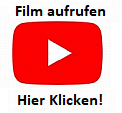 